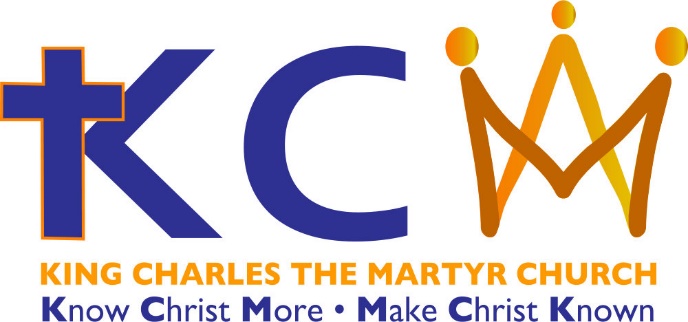 Safeguarding PolicyThe Church ofKing Charles the MartyrPotters BarReviewed by the PCC:	8th October 2016Reviewed by the PCC:	12th April 2018Reviewed by the PCC:	9th July 2019Reviewed by the PCC: 	17th June 2020Date of next review:	July 2021SAFEGUARDING POLICY STATEMENTThe Church of King Charles the Martyr, Potters Bar is committed to and will champion the protection of children, young people and vulnerable adults both in society as a whole and in our own community. We fully accept, endorse and will implement the principles enshrined in The Children Act 1989 that the welfare of the child is paramount. We will foster and encourage best practice within our community by setting standards for working with children, young people and vulnerable adults and by supporting parents in the care of their children. We will work with statutory bodies, voluntary agencies and other faith communities to promote the safety and well being of children, young people and vulnerable adults. We are committed to acting promptly whenever a concern is raised about a child or young person or vulnerable adult or about the behaviour of an adult, and will work with the appropriate statutory body when an investigation into child abuse or other abuse is necessary.The Safeguarding Policy has been written in accordance with the Diocese of St Albans ‘Safeguarding Documents’ – ‘Policy Statements’, ‘Practice Guidance’ and ‘Joint Practice Guidance with the Methodist Church’. These documents can be accessed under ‘Safeguarding’ at the Diocese of St Albans website: www.stalbans.anglican.org. A full copy of the King Charles the Martyr Safeguarding Policy is on the website: www.kcm-church.org.uk and in the Church Office.The Reverend Atalie Gaines, Vicar – 01707 661266Mrs. Helen Schmitz, Parish Safeguarding Officer – 01707 665579safeguarding@kcm-church.org.ukPolicy for Safeguarding Children 2016Parish of King Charles the Martyr, Potters Bar, in the Church of England Diocese of St AlbansThis Policy was agreed at the Parochial Church Council Meeting held on 8th October 2016 and updated on 12th April 2018 and 9th July 2019.We are committed to implementing a Safeguarding Children Policy and accepting the Church of England Policy Protecting All God’s Children (4th edition 2010) and to be responsive to local parish requirements.We will review and endorse the safeguarding policies annually so that all members are aware of their responsibilities.The highest standards will be maintained in all the Church’s contacts with children and young people and adult volunteers will be given appropriate support and opportunities for training. DBS checks will be made to an enhanced level through CCPAS and renewed every three years, via the Diocese of St Albans; appointment forms will be completed and references taken up.We will respond without delay to every complaint made that a child or young person for whom we are responsible may have been harmed.This Parish will co‐operate fully with the statutory agencies in every situation and will not conduct its own investigations.We will seek to offer informed pastoral care to any child or young person who has suffered abuse.We will care for and supervise any member of our church community known to have offended against a child.The PCC acknowledges its responsibility for all work with children and young people done in the name of the Church and requires all those engaged in such work to be properly appointed and supported in accordance with the Church of England Practice Guidance: Safer Recruitment (June 2015).We have appointed as our Parish Safeguarding Officer:Helen Schmitz: 01707 665579 (Church Office)safeguarding@kcm-church.org.ukSigned (Vicar) 		The Reverend Atalie Gaines 		Atalie Gaines(Churchwardens) 	Philip Townsend			Philip Townsend		      	Helen Schmitz 				Helen SchmitzPolicy for Safeguarding Adults when theyare Vulnerable 2016Parish of King Charles the Martyr, Potters Bar, in the Church of England Diocese of St AlbansThis Policy was agreed at the Parochial Church Council Meeting held on 8th October 2016 and updated on 12th April 2018 and 9th July 2019.We recognise that everyone has different levels of vulnerability and that all adults should be offered respect and given inclusion and empowerment within the Church.We are committed to implementing a safeguarding policy for adults when they are vulnerable accepting the Church of England Policy on Safeguarding Vulnerable Adults (Promoting a Safe Church 2006) and be responsive to local parish requirements.We will review and endorse all safeguarding policies annually so that all members are aware of their responsibilities.We will carefully select those working with vulnerable groups with references taken and these workers will be given appropriate support and opportunities for training. We will respond without delay to every complaint made that a vulnerable adult for whom we are responsible may have been harmed.This Parish will co‐operate fully with the statutory agencies in every situation and will not conduct its own investigations.We will seek to offer informed pastoral care to any adult who has suffered abuse.We will care for and supervise any member of our church community known to have offended in a manner which could affect adults who are vulnerable.The PCC acknowledges its responsibility for all work with vulnerable people done in the name of the Church and requires all those engaged in such work to be properly appointed and supported in accordance with the Church of England Practice Guidance: Safer Recruitment (June 2015).We have appointed as our Parish Safeguarding Officer:Helen Schmitz: 01707 665579 (Church Office)safeguarding@kcm-church.org.uk						Signed (Vicar) 		The Reverend Atalie Gaines 		Atalie Gaines(Churchwardens) 	Philip Townsend			Philip Townsend		      	Helen Schmitz 				Helen SchmitzBest Practice Guidelines: DoTreat all children, young people and vulnerable adults with respect and ensure their right to personal privacyEnsure that Parents are responsible for their children before and after ‘Children’s Groups’ and during ‘Messy Church’ and other family activities.Always seek the parent’s and child’s consent if he or she is very young or disabled and needs help to go to the toilet Leave doors open where possible for observation if working with children on an individual basisRemember that someone else might misinterpret your actions, no matter how well intentioned Remember, touching children must be in a way which is not intrusive or disturbing to him or her, or to others.  Keep this public and never behind a closed door.Encourage young people and adults to feel comfortable and confident enough to point out attitudes and behaviours they are concerned about.Ensure that you always have parental consent when driving children and they should be seated in the back seat of the car. Child seats must be used for younger children.Recognise that caution is required even in sensitive moments of counselling, such as dealing with bullying, bereavement or abuse.Be aware of the position of fire exits, fire extinguishers and first aid equipment and have trained first aiders available at Church events.Provide an example you wish others to follow.Make sure that any work or activities with children and young people involves more than one adult, or at least takes place within the sight/hearing of others; for example Choir and children’s groups.Take particular care when visiting vulnerable adults in their homes, especially if there is memory loss. Visitors will keep a record of each visit and ensure that any concerns are passed to the family/carers/ Safeguarding Co-ordinator.Make sure that allegations or suspicions are recorded and acted upon immediately and are reported to the Designated Safeguarding Person (Parish Safeguarding Co-ordinator)Responsibility and insurance for children and young people in ‘Non King Charles the Martyr Groups’ who use the building lies with those groups and their leaders and is monitored by the Halls Administrator. We expect that those who work with children and vulnerable adults will be DBS checkedBest Practice Guidelines: Do NotEngage in rough physical games including horseplayTouch a child in an intrusive or sexual manner Make sexually suggestive comments to a child, even as a joke Use physical disciplineHelp a child with things of a personal nature that they can do for themselves, such as toileting or changing clothes etcShow favouritism to any individual Permit abusive youth peer activities (e.g. initiation, ridiculing, name calling, bullying) Rely on your good name to protect you Believe ‘it could never happen to me’ Spend too much time alone with just one child or young person Give under 18’s overall responsibilityDo not administer medicines of any descriptionWhat you should do......if you suspect a child or a vulnerable adult is being abused: 1. Record the facts as known to you - Including when and where conversations took place as well as what was said and being careful to distinguish facts from allegations and opinions. 2. Speak to the Parish Safeguarding Co-ordinator, the Vicar and the Diocesan Safeguarding Advisor.3. It may be in certain exceptional circumstances that the police need to be contacted immediately. 4. Always consider whether immediate medical attention is required. N.B. The number children can ring if someone has harmed them or they think someone might be going to harm them is: Childline on 0800 1111  Family Lives (previously Parentline) 0808 800 2222 ...if a child or vulnerable adult tells you something which suggests they have been abused: 1. Listen to them rather than asking direct questions or pressing for details2. Do not stop them while they are freely recalling significant events 3. Reassure them (who may have been threatened, told to keep what is happening secret, or told that no one will believe them) that they have done the right thing in telling someone, and that they are not to blame 4. Let them know that there are other people who need to be told so that they can help them5. Record the facts and tell someone (as listed above in ‘if you suspect any abuse’) 6. Do not delay or decide to give the benefit of the doubt to parents or others7. Detailed enquiries must be left to the investigating agencies …if an allegation is made against you: Inform the Parish Safeguarding Officer or the Vicar and in every case the Diocese Safeguarding Advisor MUST be informed as soon as possible. Contact Numbers: Parish Safeguarding Officer:		Mrs Helen Schmitz: 01707 665579						safeguarding@kcm-church.org.uk Vicar: 					The Reverend Atalie Gaines: 01707 661266Children’s Services: Hertfordshire 				0300 123 4043Police: Non-emergency 				101 Emergency 					999 Diocesan Safeguarding Adviser: 	Mr Jeremy Hirst						Diocesan Office						Holywell Lodge						41 Holywell Hill						St Albans						AL1 1HE						01727 818107						07867 350886						safeguarding@stalbans.anglican.org